Лабораторна робота №13Клас роботи з рядкамиМета роботиМати уявлення про основи роботи з рядками та отримати практичні навички застосування у програмах методів класу string Хід роботи1) Ознайомитися з методичними вказівками до лабораторної роботи та темою "Клас роботи з рядками";2) розробити схеми алгоритмів методів похідного класу згідно із завданням за варіантом;3) за схемами алгоритмів виконати оголошення та визначення похідного від наведеного у методичних вказівках класу;4) розробити схему алгоритму програми, що демонструє роботу зі сформованим класом;5) за схемою алгоритму написати програму на мові С++;6) зробити висновки.7) підготувати звіт про виконання лабораторної роботи, що включає наступні пункти: номер, тема, мета та хід лабораторної роботи, завдання, схема алгоритму програми, лістинг програми з коментуванням кожної інструкції, результат роботи програми (скріншот), висновки.Теоретичні відомості та рекомендації до виконанняДостатньо часто при програмуванні програмісти замість стандартних типів даних використовують текстовий ввід/вивід. Він більш універсальний і є одним з найкращих рішень, якщо не треба зважати на обмеженість пам'яті чи швидкість обробки інформації. Кожен символ тексту згідно із таблицею ASCII кодів є цілим значенням від 0 до 255 (1 байт). Таким чином, текстова інформація також може служити для передачі повідомлень, які базуються на інформаційній одиниці байта. Також за допомогою тексту можна вводити та виводити значення у любих системах числення, приймати, обробляти інформацію та рисувати (псевдографіка). Цифри також є символами тексту, що дозволяє обробляти і виводити значення, які значно перевищують діапазони стандартних типів даних. Текст є більш зрозумілим для людини ніж машинні коди та цифри, тому вміння працювати з текстовою інформацією є необхідним для програміста.При виконанні завдання до лабораторної роботи студент повинен засвоїти основні принципи роботи з методами класу string, які забезпечують можливість пошуку, видалення, вставки та формування рядків, та навчитись застосовувати їх у своїх програмах.Виконання лабораторної роботи починається ознайомленням з методичними вказівками та теоретичними відомостями про основні методи класу роботи з рядками. Засвоївши їх, студент приступає до розробки класу згідно із завданням за варіантом. Базовим для створюваного класу обирається класс, наведений у прикладі виконання завдання.Після розробки класу студент переходить до створення схеми алгоритму програми, що буде демонструвати можливості як базового, так і похідного класів. За схемою алгоритму виконується написання програми на мові С++.Залежність дій методів від кінця слова чи речення рядка повинна розглядатися як прив'язування програмних кодів пошуку та виявлення до особливостей тексту. Так, відомо, що кінець слова – це послідовність з літери і не літери; початок – не літери і літери чи перша літера рядка, якщо той починається з слова.Базовий рядок вводиться студентом з клавіатури, або статично задається у програмі. Параметрами, що передаються до методів, є базовий рядок та значення змінних N, substr та str для завдань, де вони потрібні.При роботі з рядками є зручним створювати новий рядок, у якому формується результат дій з базовим. Це дозволяє залишити базовий рядок без змін і спрощує процес створення результуючого рядка. Кожен метод повинен повертати перероблений рядок чи результат своєї роботи.У висновках до звіту студент повинен розкрити призначення теми "Клас роботи з рядками". Висновок має бути поданий у формі пояснення сфери застосування вивченого матеріалу згідно із розумінням його студентом.Завдання для самостійного виконанняРозробити схему алгоритму та програму, що демонструє роботу з похідним від наведеного у прикладі виконання завдання класу. Клас повинен включати три методи роботи з рядками згідно із варіантом завдання (табл. 13.1).Таблиця 13.1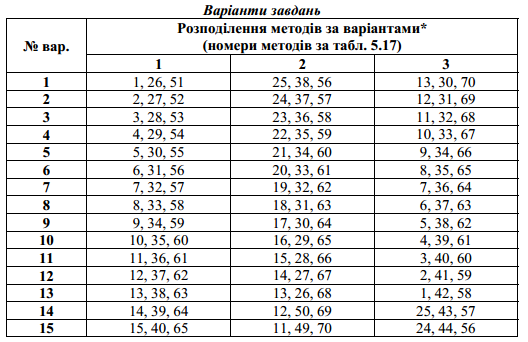 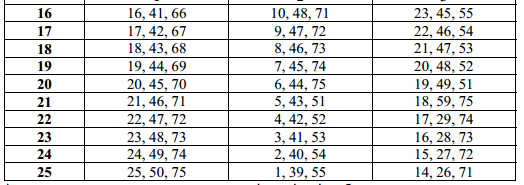 * стовпець, за яким виконується розподіл варіантів, обирається викладачем.Таблиця 13.2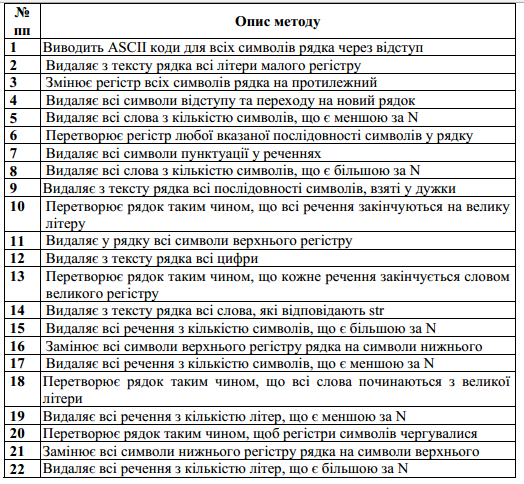 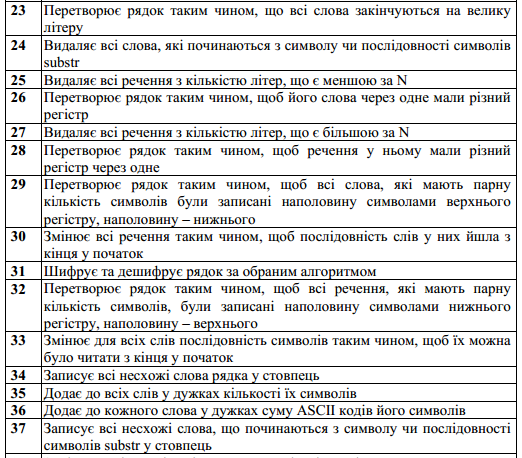 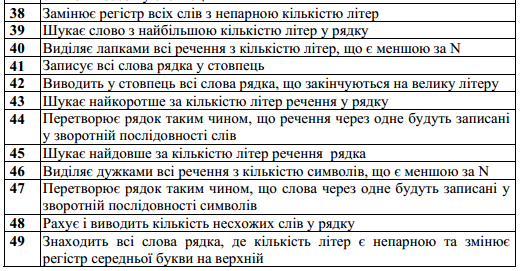 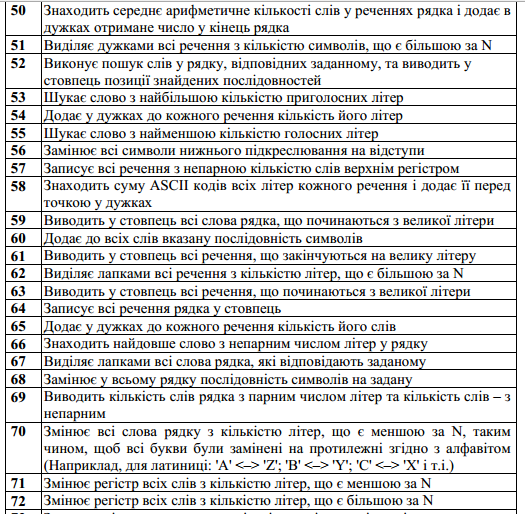 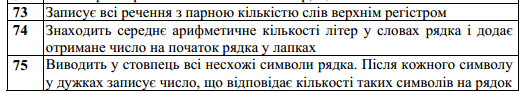 Приклад виконання завданняРозробити клас, що включає три методи роботи з рядками:– метод зміни регістру символу;– метод виділення у рядку символу чи сукупності символів;– метод отримання суми ASCII кодів символів рядка.Виконаємо оголошення та визначення заданого класу:#include <string> //підключення бібліотеки "string.h"using namespace std; //застосування простору імен stdclass СBaseString //оголошення класу BaseString{public: //відкритий доступ до членів//метод зміни регістру символаchar ChangeCharReg(unsigned char c);//метод виділення у рядку символа чи сукупності символівstring SelectString(string s, string subs);//метод отримання суми ASCII кодів рядкаint GetStringWeight(string subs);};//Метод зміни регістру символа. с – символ, для якого буде змінено регістр.//Значення, що буде повернуто – змінений символ.char СBaseString::ChangeCharReg(unsigned char c){if (c>=65 && c<=90) //якщо це велика літера латиниціreturn c+32; //повернути ASCII код, збільшений на 32else if (c>=97 && c<=122) //якщо це маленька літера латиниціreturn c-32; //повернути ASCII код, зменшений на 32else if (c>=128 && c<=143) //якщо це велика літера кирилиці від А до Пreturn c+32; //повернути ASCII код, збільшений на 32else if (c>=144 && c<=159) //якщо це велика літера кирилиці від Р до Яreturn c+80; //повернути ASCII код, збільшений на 80else if (c>=160 && c<=175) //якщо це маленька літера кирилиці від а до пreturn c-32; //повернути ASCII код, зменшений на 32else if (c>=224 && c<=239) //якщо це маленька літера кирилиці від р до яreturn c-80; //повернути ASCII код, зменшений на 80else if(c==240) //якщо це велика літера кирилиці Ёreturn c+1; //повернути ASCII код, збільшений на 1else if(c==241) //якщо це маленька літера кирилиці ёreturn c-1; //повернути ASCII код, зменшений на 1else //якщо це не літера латиниці або кирилиціreturn c; //повернути незмінений символ}//Метод виділення у рядку символу чи сукупності символів дужками. s – рядок,//у якому необхідно знайти послідовності символів, subs – послідовність //символів, яка має бути виділена дужками. Значення, що буде повернуто –//рядок з виділеними за допомогою дужок послідовностями символів.string СBaseString::SelectString(string s, string subs){string str; //оголошення тимчасовоїзмінноїдля отримання результатів//оголошення змінноїдля отримання номера першого символа послідовності у//рядкуint n;//циклічний пошук всіх заданих послідовностей у рядку while ((n=s.find(subs))>-1) //доки метод find() повертає не -1{//додати до str символи з початку s до послідовності, що шукаєтьсяstr+=s.substr(0,n);str+='('+subs+')'; //виділити послідовності дужками//визначити s значенням рядка після знайденоїпослідовностіs=s.substr(n+subs.length(),s.length()-n-subs.length()+1);}//додати до str залишок символів рядка s, що не має у собі заданої//послідовностіstr+=s;return str; //повернути отриманий рядок}//Метод отримання суми ASCII кодів рядка. subs – сукупність символів, для//якої необхідно знайти суму ASCII кодів. Значення, що буде повернуто – сума //ASCII кодів.int СBaseString::GetStringWeight(string subs){int sum=0; //оголошення змінноїдля рахування суми ASCII кодів рядка//цикл, у якому опрацьовується кожний символfor (int i=0; i<subs.length(); i++){sum+=subs.at(i); //додати до змінноїзначення ASCII коду символа}return sum; //повернути отриману суму}Питання для підготовки до захисту лабораторної роботи1) Для чого може використовуватися текстова інформація у програмуванні?2) Який клас дозволяє програмісту працювати з рядками?3) Як виконується підключення класу роботи з рядками до програми?4) Які методи класу роботи з рядками виконують пошук підрядків?5) Які методи класу роботи з рядками дозволяють працювати з підрядками?6) Який метод дозволяє отримати змінну-покажчик на масив, який вміщує текст рядка?7) Який метод дозволяє отримати любий символ рядка за його номером?